Списокучреждений среднего специального  образования Минской областиУчреждения среднего специального образованияМинской области (адрес электронной почты, почтовый адрес, факс)Информацияо создании УССО Минской областиСведения о юбилейных датах УССО Минской области Филиал «Молодечненский государственный политехнический колледж»    УО РИПО65 лет – июль 2025 г.УО «Молодечненский государственный музыкальный колледж имениМ.К. Огинского»65 лет – июль 2023 г.УО «Молодечненский торгово-экономический колледж» Белкоопсоюза65 лет – сентябрь 2024 г.УО «Молодечненский государственный медицинский колледж»35 лет – март 2026 г.Филиал БНТУ «Борисовский государственный политехнический колледж»60 лет – октябрь 2025 г.УО «Борисовский государственный медицинский колледж»70 лет – июнь 2024 г.УО «Слуцкий государственный медицинский колледж»55 лет – ноябрь 2023 г.Филиал БНТУ «Солигорский государственный горно-химический колледж»65 лет – октябрь 2026 г.Филиал БНТУ «Жодинский государственный политехнический колледж»65 лет – апрель 2023 г.УО «Несвижский государственный колледж им. Я.Коласа»80 лет – октябрь 2024 г.УО «Минский государственный областной колледж»45 лет – июнь 2023 г.УО «Новопольский государственный аграрно-экономический колледж»75 лет – май 2027 г.УО «Марьиногорский государственный ордена «Знак Почета» аграрно-технический колледж имени В.Е. Лобанка»150 лет – май 2026 г.УО «Ильянский государственный аграрный колледж»65 лет – август 2022 г.УО «Смиловичский государственный аграрный колледж»95 лет – март 2026 г.УО «Минский государственный колледж искусств»50 лет – январь 2025 г.ЧУО «Солигорский экономический колледж»20 лет – июнь 2025 г.Контактные телефоныруководителей УССО Минской областиУТВЕРЖДАЮПредседатель Минского областного совета   руководителей   колледжей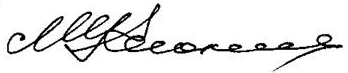 __________________    М.Н. КлокельГрафикпроведения заседаний Совета руководителей колледжей Минской областиМетодист 										О.В. БуракПолное наименование учреждения образованияФилиал БНТУ «Жодинский государственный политехнический колледж»Дата, год создания (кем создано)23 апреля 1973г., приказ Министерства среднего и высшего образования«Жодинский политехникум» переименован в учреждение образования «Жодинский государственный политехникум» на основании приказа Министерства образования Республики Беларусь № 178 от 27 апреля 2001 года.Учреждение образования «Жодинский государственный политехникум» переименован в учреждение образования «Жодинский государственный политехнический колледж» на основании приказа Министерства образования Республики Беларусь № 86 от 12.02.2008 года.Ведомственная подчиненностьМинистерство образования РББелорусский национальный технический университетПочтовый адрес и E-mail, факс222160 Минская обл., г. Жодино, ул. 50 лет Октября, 1 zgpk@bntu.by 8(01775)4-14-69, www.zgpk.bntu.byФ.И.О. руководителя, контактный телефонЛойко Татьяна Николаевна8(01775) 4-14-69 (приемная)8(029) 675-30-92Ф.И.О. заместителей директора, контактные телефоныАлексеенко Людмила Александровна (зам.директора по учебной работе) 8(01775) 4-14-38Талашко Артем Владимирович  (зам.директора по производственному обучению) 8(01775) 4-30-77Зайцева Алла Викторовна (зам.директора по воспитательной работе) 8(01775) 4-26-13Тюменцева Лилия Николаевна (зам.директора по административно-хозяйственной работе) 8(01775) 4-32-40Ф.И.О. методистаШевердова Надежда Георгиевна 8 (01775) 4-32-25Отдел кадровЖученкова Елена Антоновна 8 (01775)  3-44-69Полное наименование учреждения образованияФилиал БНТУ  «Солигорский государственный горно-химический колледж»Дата, год создания (кем создано)14 октября 1961 года на основании распоряжения Совета Министров БССР.12 февраля 2008 года переименован в учреждение образования «Солигорский государственный горно-химический колледж», приказ Министерства образования РБ от 12.02.2008г.Ведомственная подчиненностьМинистерство образования РББелорусский национальный технический университетПочтовый адрес и E-mail, факс223710  Минская обл., г.Солигорск, ул. Козлова, 18sgghc@bntu.by ,  8(0174)23-66-01  сайт  sgght.belhost.byФ.И.О. руководителя, контактный телефонСкуратова Инна Валентиновна8(0174) 234-66-86 8(044)561-47-68Ф.И.О. заместителей директора, контактные телефоныМалащук Артем Валерьевич (зам.директора по учебной работе)8(0174) 23-65-62Вылегжанина Светлана Викторовна (зам. директора по воспитательной работе) 8(0174) 26-06-64Муха Татьяна Владимировна (зам. директора по учебно-производственной работе) 8(0174)26-07-48Лавренов Вячеслав Викторович (зам. директора по хозяйственной работе) 8(0174)26-06-94,  8(029)856-16-23Ф.И.О. методистаСмирдова Нина Валентиновна (методист дневного отделения), 8(0174) 26-06-74 8(029)650-26-89Отдел кадровЛагун Тереза Антоновна 8(0174) 22-43-14 Полное наименование учреждения образованияУчреждение образования «Несвижский государственный колледж имени Якуба Коласа»Дата, год создания (кем создано)11 мая 1984 года Министерством образования БССР (приказ № 94)Ведомственная подчиненностьГлавное управление по образованию Минского областного исполнительного комитетаПочтовый адрес и E-mail, факс222603, Минская обл., г. Несвиж, ул. Чкалова, 8info@nesko.by     факс 8(01770) 5-91-46 (приемная)      сайт nesko.byФ.И.О. руководителя, контактный телефонЖуравлёва Елена Васильевна,(8-01770) 2-47-658(025)744-59-99Ф.И.О. заместителей директора, контактные телефоныКурчик Светлана Ивановна (зам. директора по учебной работе) 8(01770) 2-48-53Цвирко Татьяна Анатольевна (зам. директора по воспитательной работе) 8(01770) 2-35-68Ф.И.О. методистаПросмыцкая Светлана  Валерьевна 8 (01770) 2-30-35Отдел кадровГребенко Оксана Викторовна 2 -45 -56 Полное наименование учреждения образованияУчреждение образования «Минский государственный колледж искусств»Дата, год создания (кем создано)29 января 1975 года (Министерство высшего и среднего образования БССР)Ведомственная подчиненностьГлавное управление культуры МиноблисполкомаПочтовый адрес и E-mail, факс220024, г.Минск, ул. Кижеватова, 9postmaster@mdkm.edu.datacenter.by  , тел., факс 8 (017) 360-24-30, www. мгки.белФ.И.О. руководителя, контактный телефонЛейко Юрий Александрович, 8(017) 375-60-62, 8(044)761-61-98Ф.И.О. заместителей директора, контактные телефоныРадоман Виктор Викторович (зам.директора по учебной работе) 8(017) 365-97-28, 8(025) 951-61-05Политыко Ольга Александровна – зам. директора по воспитательной работе тел. раб. 8 (017) 363-32-11, 8(029) 718-67-73Хатеновская Людмила Петровна – зам. директора по хозяйственной работе тел. 8(029)551 -27 -14, 8(017)373-60-61Ф.И.О. методистаЧернышева Ольга Сергеевна, 8(017) 275-39-28, 8(044) 767-82-34Змиевская Светлана Владимировна 8 (044)730-39-43Отдел кадровФролова Людмила Владимировна  8(017) 275-24-30 Полное наименование учреждения образованияУчреждение образования «Ильянский государственный аграрный колледж»Дата, год создания (кем создано)26 августа 1957 года, Совет Министров БССРВедомственная подчиненностьГлавное управление образования Минского областного исполнительного комитета Почтовый адрес и E-mail, факс222431, Минская обл., Вилейский р-н, аг. Илья, ул.Советская, 93info@ igak.ru , факс 8(0177)133-26-2, www.igak.byФ.И.О. руководителя, контактный телефонВашинко Галина Петровна (8-01771) 33-287, 8(029)902-70-98Ф.И.О. заместителей директора, контактные телефоныТанюкевич Ольга Александровна (зам. директора по учебно-производственной работе) 8(01771) 33-256, 8(029) 863-81-43Микулич Людмила Николаевна (зам. директора по воспитательной работе) 8(01771) 33-276, 8(029)580-49-46Ф.И.О. методистаКухаревская Юлия Владимировна 8(025) 923-14-68Отдел кадров8(01771) 76-3-62Полное наименование учреждения образованияУчреждение образования «Борисовский государственный медицинский колледж»Дата, год создания (кем создано)Учреждение образования создано в 1954 году в соответствии с Постановлением Совета Министров БССР от 29 июня 1954 года № 600. Присвоено название «Борисовское медицинское училище».18 марта 2003 года – государственное учреждение образования «Борисовское медицинское училище».08 июня 2006 года – учреждение образования «Борисовский государственный медицинский колледж»Ведомственная подчиненностьГлавное управление по здравоохранению Минского областного исполнительного комитетаПочтовый адрес и E-mail, факс222120 Минская обл., г. Борисов, ул. Гагарина, 44info@borisov-med.by факс 8(0177)76-21-80 www.borisov-med.byФ.И.О. руководителя, контактный телефонНасанович Андрей Анатольевич(8-0177) 76-94-63, 8(044)533-27-70Ф.И.О. заместителей директора, контактные телефоныНехайчик Елена Александровна (зам.директора по учебной работе) 8(0177) 76-21-77, 8(029) 324-68-84Метельская Ирина Владимировна (зам.директора по идеологической и воспитательной работе) 8(0177) 76-01-24, 8(044) 700-41-86Лаврищева Лариса Александровна (зам. директора по учебно-производственной работе) 8 (0177) 73-30-97, 8(044) 776-83-57Спивак Валерий Евгеньевич  (зам.директора по административно-хозяйственной работе) 8(0177) 76-21-81, 8(029)652-61-91Ф.И.О. методистаСамцевич Вера Петровна 8(0177) 76-22-05, 8(029)576-63-76Отдел кадровЧурина Елена Николаевна  8(0177) 76-21-76Полное наименование учреждения образованияУчреждение образования «Новопольский государственный аграрно-экономический колледж»Дата, год создания (кем создано)Постановлением Совета Министров БССР № 638 от 14 мая 1952 года был организован Новопольский сельскохозяйственный техникум.Ведомственная подчиненностьГлавное управление по образованию Минского областного исполнительного комитета Почтовый адрес и E-mail, факс223025 Минская обл., Минский р-н, д.Новое Поле, info@ngaek.by факс: 8 (017) 505-45-48, www.ngaek.by Ф.И.О. руководителя, контактный телефонТрус Николай Николаевич 8(017) 505-45-428(017) 505-45-48 (приемная Новик Анна Петровна) Ф.И.О. заместителей директора, контактные телефоныКрумкач Тамара Николаевна (зам. директора по учебной работе) 8(017) 505-45-33, 8(029)378-86-26Бегун Лолита Михайловна  (зам. директора по воспитательной работе) 8 (017) 505-45-74, 8(033)649-73-69Савченко Егор Петрович (зам. директора по административно-хозяйственной работе) 8(017) 505-45-36, 8(029)857-61-82Неведомская Наталья Мячеславовна (руководитель практикой) 8 (017) 505-45-38, 505-47-30Волотовская Татьяна Евгеньевна (заведующий отделением) 8 (017)  505-45-33Ф.И.О. методистаСтепущенок Тамара Михайловна, Трус Елена АлександровнаОтдел кадров8(017) 505-45-25 Грабко Татьяна ВасильевнаПолное наименование учреждения образованияУчреждение образования  «Минский государственный областной колледж»Дата, год создания (кем создано)16.06.1978 г., Министерством сельского хозяйства Белорусской ССРВедомственная подчиненностьГлавное управление по образованию Минского областного исполнительного комитетаПочтовый адрес и E-mail, факс223056 Минский р-н, аг.  Сеница, ул. Набережная, 59Факс (017) 506- 12 -09, www.mgkpp.by, info@mgkpp.byФ.И.О. руководителя, контактный телефонДордаль Вадим Петрович (017) 506 -12 -67, 8(029)636-00-38приемная (017) 506-12-09Ф.И.О. заместителей директора, контактные телефоныЯцук Татьяна Николаевна (зам. директора по учебной работе)(017) 506- 11 -77, 8(029)672-43-57Предко Наталья Алексеевна (зам. директора по идеологической и воспитательной работе), (017) 506 -12- 49, 8(029)55-66-937Крылович Дмитрий Петрович (зам. директора по административно-хозяйственной работе) (017) 506 -27 -76, 8(033)691-38-81Ломакина Мария Александровна  (зав. производственной практикой) (017) 506- 11 -56 Орлова Елена Николаевна, главный бухгалтер (017) 506- 19 -52Ф.И.О. методистаВолосевич Жанна Николаевна (017) 506 -21- 51, 8(029)277-56-74Отдел кадров(017) 506 -27 -65Полное наименование учреждения образованияБелорусский национальный технический университет. Филиал БНТУ «Борисовский государственный политехнический колледж»Дата, год создания (кем создано)С 1 июля 1968 года «Борисовский политехнический техникум» (приказ № 354 от 28.06.1968г. Министерство высшего и среднего специального образования БССР). С 1 сентября 2000г. преобразован в учреждение образования «Борисовский государственный политехнический колледж» (приказ 02.02.2000г. № 61 Министерство образования Республики Беларусь).Ведомственная подчиненностьМинистерство образования Республики БеларусьБелорусский национальный технический университет. Почтовый адрес и E-mail, факс222511, г.Борисов, ул.Гагарина, 68e-mail: bgpk@bntu.by  факс 8 (0177) 74-49-66, 74-49-70                   www.bgpk.bntu.byФ.И.О. руководителя, контактный телефонШмаков Владимир Юрьевич, факс 8 (01777) 74-49-66, 8(044)77-44-215Ф.И.О. заместителей директора, контактные телефоныСинькевич Татьяна Евгеньевна  (зам. директора по учебной работе) 8(0177) 74-46-36Левоцкая Тамара Эдуардовна (зам. директора по учебно-методической работе), 8(0177) 74-49-51Настаченко Владимир Федорович (зам. директора по воспитательной работе), 8(0177) 74-48-10Клещенок Елена Евгеньевна (зам. директора по производственному обучению), 8(0177)  74-48-01Медведев Александр Михайлович (зам. директора по административно-хозяйственной работе), 8(0177) 74-49-52Ф.И.О. методистаСкурат Елена Викторовна, 8(0177) 75-25-78Отдел кадров44-8-01Полное наименование учреждения образованияУчреждение образования «Молодечненский государственный медицинский колледж имени И.В.Залуцкого»Дата, год создания (кем создано)С 1 марта 1991 года. Основание: приказ Министерства здравоохранения Республики Беларусь от 22.02.1991г. № 27 «Об организации Молодечненского медучилища».Ведомственная подчиненностьГлавное управление по здравоохранению Минского областного исполнительного комитетаПочтовый адрес и E-mail, факс222310, г.Молодечно, ул.Томилина, 28а. molodechno@mgmk.by факс: 8(01776) 53-49-72, 50-19-22  Сайт www.mgmk.by Ф.И.О. руководителя, контактный телефонАполенис Владимир Яцентович 8(01767) 54-77-15, 8(029)61-33-661приемная 53-49-72Ф.И.О. заместителей директора, контактные телефоныКарасевич Елена Ивановна (зам. директора по учебной работе) 58-10-05Рушлевич Светлана Генриховна (зам. директора по воспитательной  работе) 58-10-07Кушель Светлана Федоровна (зам. директора по административно-хозяйственной работе) 58-10-03Коледа Анжелика Геннадьевна (руководитель практики)  58-10-01Асанова Анна Викторовна (зав.отделением«Сестринское дело»)76-35-43Осипович Алла Николаевна (зав.отделением «Лечебное дело») 76-35-43Ф.И.О. методистаАполенис Ирина Алексеевна 53-49-71Отдел кадровКазанович Оксана Александровна 76-01-22Полное наименование учреждения образованияУчреждение образования «Слуцкий государственный медицинский колледж»Дата, год создания (кем создано)Слуцкое медицинское училище основано в 1963 году в соответствии с приказом Министерства здравоохранения БССР от 10.11.1963г. № 532. Переименовано в учреждение образования «Слуцкое государственное медицинское училище» (решение Минского облисполкома от 17.10.2003г. № 797). Переименовано в учреждение образования «Слуцкий государственный медицинский колледж» (решение Минского облисполкома от 30.05.2007г. № 598).Ведомственная подчиненность Министерство здравоохранения Республики БеларусьПочтовый адрес и E-mail, факс223610 Минская обл., г.Слуцк, ул Виленская, 45 www.slutskmedkol.by факс:8 (01795) 20-9-33SGMK@slutskmedkol.byФ.И.О. руководителя, контактный телефонБорисовец Александр Александрович 8 (01795) 3 -22 -11,8(029)612-43-22Ф.И.О. заместителей директора, контактные телефоныКозловская Елена Александровна  (зам.директора по учебной работе), 5 -26- 46, 8(044)723-42-10, 8(029)506-50-85 Русак Анна Витальевна (зам. директора по воспитательной работе) (01795) 2-56-44, 8(029)123-14-34, 8(029)647-41-14Иванков Александр Александрович (зам.директора по хозяйственной работе), 2-76-58Хотько Ольга Александровна (зам. директора по производственному обучению) 8 (01795) 2-49-25, 8(044)709-06-21Ф.И.О. методистаСеврук Светлана Николаевна, 4-12-59, 8(029)136-06-27Отдел кадровГорохова Наталья Александровна, 2-52-60Полное наименование учреждения образованияУчреждение образования «Смиловичский государственный аграрный колледж»Дата, год создания (кем создано)Колледж создан в результате реорганизации путем слияния учреждения образования «Смиловичский государственный сельскохозяйственный техникум» (зарегистрированный решение Минского областного исполнительного комитета от 18.03.2002 года № 177 в ЕРГ за № 600182027) и Белорусского заочного сельскохозяйственного техникума (зарегистрированного приказом Министерства образования Республики Беларусь 02.05.1997 года за № 255).Ведомственная подчиненностьГлавное управление по образованию Минского областного исполнительного комитетаПочтовый адрес и E-mail, факс223216, Минская область, Червенский р-н, г-п. Смиловичи, ул. М.Горького, 12, факс 8 (01714) 2-3 2- 91(приемная), sgak@edu.by  www. sgak.edu.byФ.И.О. руководителя, контактный телефонМаслак Виктор Юрьевич 8(01714) 2-04-90, 8(029)709-46-85Ф.И.О. заместителей директора, контактные телефоныРутько Ирина Константиновна  (зам. директора по учебной работе) 2-34-63, 8(029)861-01-11Муковозчик Марина Петровна (зам. директора по учебно-методической работе) 2-32-91, 8(029)501-06-69Прокопович Светлана Адамовна (зам. директора по воспитательной работе), 2-33-65, 8(029)311-30-40Исаевич Раиса Ивановна (зам. директора по производственному обучению), 2 -33 -62, 8(029)544-01-65Ширвель Юрий Романович (зам. директора по хозяйственной работе) 2-33-68, 8(033)397-47-26Ф.И.О. методистаМаруга Ольга Вячеславовна 8(01714)2-32-91Отдел кадровГудная Анна Романовна, 2-32-84Полное наименование учреждения образованияУчреждение образования «Марьиногорский государственный ордена «Знак Почета» аграрно-технический колледж имени В.Е.Лобанка»Дата, год создания (кем создано)Основан 29 мая 1876 года как сельскохозяйственная школа по указу императора Александра II. В дальнейшем школа преобразована в сельскохозяйственное училище. В 1921 году на базе училища образован сельскохозяйственный техникум. В 1970 году техникум преобразован в совхоз-техникум. На основании приказа № 322 от 28 ноября 1997 года по Министерству сельского хозяйства и продовольствия Республики Беларусь совхоз-техникум реформирован в Марьиногорский ордена «Знак Почета» сельскохозяйственный техникум им.В.Е. Лобанка» и с 1 сентября 2000 года техникум преобразован в учреждение образования «Марьиногорский ордена «Знак Почета» аграрно-технический колледж им. В.Е. Лобанка» (приказ № 269 от 31.08.2000г. по Минсельхозпроду Республики Беларусь). Приказом Министерства сельского хозяйства и продовольствия от 13 февраля 2004 года № 54 учреждение образования «Марьиногорский ордена «Знак Почета» аграрно-технический колледж им. В.Е. Лобанка» переименовано в учреждение образования «Марьиногорский государственный ордена «Знак Почета» аграрно-технический колледж им. В.Е.Лобанка».Ведомственная подчиненностьМинский областной исполнительный комитет, главное управление по образованиюПочтовый адрес и E-mail, факс222847, Минская область, Пуховичский р-н, п.Марьино, ул.Рудовича, 2mgatkpriemnaya@tut.by факс: 8(01713) 6-21-71, 6-22-35 сайт www.mgatk.byФ.И.О. руководителя, контактный телефонЗубенко Денис Валерьевич 8 (01713) 6-21-32, 8(029)505-77-16приемная 8 (01713)6-21-70Ф.И.О. заместителей директора, контактные телефоныСмоляк Анжелика Анатольевна (зам. директора по учебной работе) (01713) 6-22-35Пранович Михаил Владимирович (зам. директора по производственному обучению)  6-22-36Кудрина Татьяна Георгиевна (зам. директора по воспитательной работе) 6-20-94Смоляк Владимир Александрович (зам. директора по АХЧ) 6-21-53Ленок Дмитрий Валентинович (зам. директора по учебно-производственной работе) 8(01713) 6-24-57Ф.И.О. методистаПутицкая Алла Константиновна 8 (01713) 6-24-42Отдел кадровДалидович Александр Владимирович 97-0-351.Полное наименование учреждения образованияУчреждение образования «Молодечненский государственный музыкальный колледж имени М.К. Огинского»2.Дата, год создания (кем создано)1 сентября 1958 г. (распоряжение Совета Министров БССР от 28 июня 1958 г.)3.Ведомственная подчиненностьМинистерство культуры Республики Беларусь, управление культуры Минского областного исполнительного комитета 4.Почтовый адрес и E-mail, факс222310, г.Молодечно, ул.В. Гостинец, 52  факс 74-64-47www.molmk.by, musu@tut.by , mgmk.oginskogo@gmail.com5.Ф.И.О. руководителя, контактный телефонРауба Дмитрий АлександровичРаб. тел. 74-64-47, 8(029)635-22-19Тел. приемной 8 (0176) 74-64-48 6.Ф.И.О. заместителей директора, контактные телефоныАпанович Руслан Иосифович  (зам. директора  по учебной работе) 8(0176) 58- 07 -18, 8(029)184-64-36Артеменок Дмитрий Владиславович  (зам. директора по воспитательной работе) 52-93-91, 8(029)395-78-86Рабушко Чеслав Владимирович  (зам. директора по АХЧ) 74-64-45 Мацкевич Евгения Николаевна (зав. сектором практического обучения) 75-44-637.Ф.И.О. методистаШестиловская Екатерина Владимировна , 58-07-22, 8(029)570-97-108.Отдел кадровАкунец Ирина Вячеславовна 75 -36- 74Полное наименование учреждения образованияУчреждение образования «Молодечненский торгово-экономический колледж» БелкоопсоюзаДата, год создания (кем создано)01 сентября 1959 года в соответствии с Постановлением Совета Министров БССР от 11.07.1958г. № 472 и Постановлением правления Белкоопсоюза от 23.06.1959г. № 19.Ведомственная подчиненностьБелорусский республиканский союз потребительских обществПочтовый адрес и E-mail, факс222310, г.Молодечно, пл.Центральная, 1mteс@bks.by  8(0176) 77-19-72, http://mtec.byФ.И.О. руководителя, контактный телефонЧерепович Олег Антонович 77-76-12, 8(029) 694-60-38Ф.И.О. заместителей директора, контактные телефоныБагнюк Элина Сергеевна (зам. директора по учебной работе) 77-01-71, 8(029)655-18-10Сыманович Оксана Геннадьевна (зам. директора по воспитательной работе) 77-02-53, 8(044)742-69-12Васюта Татьяна Валерьевна (зам. директора по производственному обучению) 77-01-51Скадорва Александр Иванович  (зам. директора по административно-хозяйственной работе) 77-26-50Кононова Светлана Леонтьевна (зав. заочным отделением)Леушина Анна Владимировна (зав. практикой)Ф.И.О. методистаНаумчик Зоя Геннадьевна 77-18-73, 8(029)359-48-14Алехнович Инна Серафимовна  (заочное отделение) 77-17-06Отдел кадровМарачко Анна Петровна 77-19-72Полное наименование учреждения образованияЧастное учреждение образования «Солигорский экономический колледж»Дата, год создания (кем создано)3 июня 2005 годаВедомственная подчиненностьКолледж обладает статусом юридического лица без ведомственной подчиненностиПочтовый адрес и E-mail, факс223710, г. Солигорск, ул. Гуляева, 2, тел. (факс) 8-0174- 23-25-68, E-mail: кolleg.sek@gmail.com, адрес сайта: www.sek.byФ.И.О. руководителя, контактный телефонАлешко Сергей Анатольевич рабочий телефон  8-0174-22-64-99Ф.И.О. заместителей директора, контактные телефоныТруханович Леонид Михайлович   (зам.директора по учебной работе) 8(017)422-33-13 Грицевич Ольга Леонтьевна (зам.директора по идеологической и воспитательной работе) 8(017)422-73-38Надольский Иван Иванович (зам.директора по учебно-производственной работе) 8(017)422-13-99Ефимчик Анна Константиновна (зам. директора по административно-хозяйственной части) 8 (0174) 22-65-081.Полное наименование учреждения образованияУО  «Борисовский государственный колледж»2.Ведомственная подчиненностьГлавное управление по образованию Минского областного исполнительного комитета3.Почтовый адрес и E-mail, факс222514 Минская обл., г. Борисов, ул. 50 лет БССР, 4bgk.borisov@tut.by  8(0177)72-01-03, 74-48-28http://bgk-borisov.by/, uo@bgk-borisov.by4.Ф.И.О. руководителя, контактный телефонИ.О. директора Нестеренко Марина Владимировна 8(0177)72-01-035.Ф.И.О. заместителей директора, контактные телефоныРоманович Раиса Григорьевна (заместитель директора по учебной работе) 8(0177)74-48-95, 8(044)700-93-60Нестеренко Марина Владимировна (заместитель директора по учебно-воспитательной работе) 8-0177-74-48-28, 8(029)575-97-82, 8(044)515-97-82 Мудрая Леонида Евгеньевна (заместитель директора по идеологической и учебно-методической работе) 8-0177-74-48-28, 8(029)693-27-68Гаврилович Елена Владимировна, заместитель директора по ВРраб.74 48 75, 8(029) 153-92-58, 8(044) 747-43-84Маскевич Андрей Леонидович, заместитель директора по УПРраб. 74 48 26, 8(029) 321-86-57Зайцев Александр Владимирович, заместитель директора по ПОраб. 74 45 09, 8(044) 747-79-89Вербицкий Валерий Викторович заместитель директора по АХРраб. 74 48 29, 8(029) 767-38-506.Ф.И.О. методистаГейко Виктория Викторовна, 8(044) 563-87-411.Полное наименование учреждения образованияУО «Вилейский государственный колледж»2.Ведомственная подчиненностьГлавное управление по образованию Минского областного исполнительного комитета3.Почтовый адрес и E-mail, факсМинская обл., г. Вилейка, ул. Гагарина,4.8 (01771) 5-60-79, факс 5-48-76, приемная 5-69-96http://vilgk.by/, e-mail: vgptk@vilgk.by 4.Ф.И.О. руководителя, контактный телефонКовалёнок Сергей Владимирович5 46 688 029 667 26 865.Ф.И.О. заместителей директора, контактные телефоны Станкевич Анастасия Михайловна (заместитель директора по учебной работе) 5 66 62, 8(029)804-03-61 Буданова Мария Анатольевна (заместитель директора по воспитательной работе)5 46 746.Ф.И.О. методистаГарная Наталья Ивановна 8(029)698-91-30Федорова Светлана Георгиевна 5-16-39, 8(029)569-15-661.Полное наименование учреждения образованияУО «Копыльский государственный колледж»2.Почтовый адрес и E-mail, факс223917, Минская область, Копыльский район, агрогородок  Мажа, улица Солнечная, дом 1, 8 (01719) 49-6-83, http:// uokopgk.by, E-mail: uokopgk@uokopgk.by3.Ф.И.О. руководителя, контактный телефонПеткевич Анатолий Францевич 8 (01719) 21-1-824.Ф.И.О. заместителей директора, контактные телефоныЗарембовская Ольга Александровна (заместитель директора по учебной работе) 20-3-43Куделка Наталья Владимировна (заместитель директора по воспитательной работе)4-95-97Астрейко Татьяна Адамовна (заместитель директора по учебно-производственной работе) 4-95-911.Полное наименование учреждения образованияУО «Молодечненский государственный колледж»2.Почтовый адрес и E-mail, факс222310 г. Молодечно, ул. Городокская, д. 1118 (0176) 74 71 95, info@molgc.by, http://molgc.by/3.Ф.И.О. руководителя, контактный телефонХилькевич Павел Леонидович 8 (0176) 74 72 294.Ф.И.О. заместителей директора, контактные телефоныКарпович Ирина Леонидовна (заместитель директора по учебно-производственной работе)	8 (0176) 58-15-60Гипоть Елена Евгеньевна (заместитель директора по учебной работе)     8 (0176) 58-15-56Апаланюк Лариса Владимировна (заместитель директора по учебно-воспитательной работе) 8 (0176) 58-15-56Илюкович Екатерина Ивановна (заместитель директора по производственному обучению) 8 (0176) 74-57-815.Отдел кадровЮшко Оксана Казимировна	76 08 701.Полное наименование учреждения образованияУО «Слуцкий государственный колледж»2.Ведомственная подчиненностьГлавное управление по образованию Минского областного исполнительного комитета3.Почтовый адрес и E-mail, факс223610г. Слуцк, Тутаринова, 38-01795- 75-22-0 (приемная директора), info@sptk.by ,    www.sptk.by4.Ф.И.О. руководителя, контактный телефонБлахин Борис Брониславович8-01795- 4-54-62, 8(029)694-54-625.Ф.И.О. заместителей директора, контактные телефоныМатусевич Алла Николаевна (заместитель директора по учебно-производственной работе) 8-01795-4-59-60Радюк Ольга Михайловна (заместитель директора по учебно-методической работе) 8-01795-4-51-79Лазовская Надежда Михайловна (заместитель директора по учебно-воспитательной работе) 8-01795-4-51-15Руцкий Сергей Андрей Сергеевич (заместитель директора 
по производственному обучению) 8-01795-4-54-36Ёрш Виталий Владимирович (заместитель директора 
по хозяйственной работе) 8-01795-4-57-796.Ф.И.О. методистаБаханцова Анастасия Анатольевна    8-01795- 5-58-947.Отдел кадровКойпаш Анжела Владимировна      8-01795-75-2201.Полное наименование учреждения образованияУО «Солигорский государственный колледж» 2.Почтовый адрес и E-mail, факс223710 г.Солигорск, ул. Ленинского Комсомола,д.49Строительное отделение: ул. Ленинского Комсомола 49Политехническое отделение: ул. Богомолова 5Педагогическое отделение: ул. Ленинского Комсомола 41Заочное отделение: ул.Строителей 10 Электронная почта: sgk@solcol.byСайт: солигорский-государственный-коледж.бел3.Ф.И.О. руководителя, контактный телефонДиректор колледжа: Хамицевич Елена Николаевна Факс: 8(0174) 23-69-70, 26-02-334.Ф.И.О. заместителей директора, контактные телефоныТринда Наталья Михайловна (заместитель директора по учебно-производственной работе) 24-26-60Бузун Людмила Степановна (заместитель директора по учебной работе) 26-03-36Приходская Татьяна Николаевна (заместитель директора по воспитательной работе) 26-01-91Наименование УОФакс, E-mailПочтовый адресУО «Молодечненский государственный музыкальный колледж имени М.К. Огинского»(8-0176)74-64-47musu@tut.by222310 г. Молодечно, В. Гастинец, 52УО «Молодечненский торгово-экономический колледж» Белкоопсоюза (8-0176)77-19-72mtec@bks.by222310 г. Молодечно, пл. Центральная, 1УО «Молодечненский государственный медицинский колледж имени И.В. Залуцкого»(8-0176)53-49-72, 50-19-22molodechno@mgmk.by222310 г. Молодечно, ул. Томилина, 28аФилиал БНТУ «Борисовский государственный политехнический колледж» (8-0177) 74-49-66, 74-49-70bgpk@bntu.by222120 г. Борисов, ул. Гагарина, 68УО «Борисовский государственный медицинский колледж»(8-01777)6-21-80info@borisov-med.by222512 г. Борисов, ул. Гагарина, 44УО «Слуцкий государственный медицинский колледж» (8-01795) 2-09-33SGMK@slutsmedkol.by223610 г. Слуцк, ул. Виленская, 45Филиал БНТУ «Солигорский государственный горно-химический колледж»(8-0174) 23-66-01sgghc@bntu.by223710 г. Солигорск,ул. Козлова, 18Филиал БНТУ «Жодинский государственный политехнический колледж»(8-01775)4-14-69zgpk@bntu.by222160 г. Жодино, ул. 50 лет Октября, 1УО «Несвижский государственный колледж имени Я.Коласа»(8-01770)5-91-46 info@nesko.by222603 г. Несвиж, ул. Чкалова, 8УО «Минский государственный областной колледж»(8-017) 506-12-09info@mgkpp.by223056 Минский р-н, аг.Сеница, ул. Набережная, 9УО «Новопольский государственный аграрно-экономический колледж»(8-017)505-45-48info@ngaek.by223025 Минский р-н, д.Новое ПолеУО «Марьиногорский государственный ордена «Знак Почета» аграрно- технический колледж имени В.Е. Лобанка»(8-01713) 6-21-71, 6-22-35mgatkpriemnaya@tut.by222847 Пуховичский р-н, п. Марьино, ул.Рудовича, 2УО «Ильянский государственный аграрный колледж»(8-01771) 3-32-62info@igak.ru222431 Вилейский р-н, д. Илья, ул.Советская, 93УО «Смиловичский государственный аграрный колледж» 8 (01714)23-2-91sgak@edu.by223216 Минская обл., Червенский р-н, г.п. Смиловичи, ул. М. Горького, 12УО «Минский государственный колледж искусств» (8-017) Факс 360-24-30postmaster@mdkm.edu.datacenter.by  220024 г. Минск, ул.Кижеватова, 9Филиал «Молодечненский государственный политехнический колледж» УО РИПО8 (0176) 77-77-32mgpkby@yandex.ru222310, Молодечно, пл. Центральная, 2ЧУО «Солигорский экономический колледж»8 (0174) 23-25-68kolleg.sek@gmail.com223710, г. Солигорск, ул. Гуляева, 2УО «Молодечненскийгосударственный музыкальный колледж  имени М.К. Огинского»1958 г.Приказ Министерства культуры БССР № 296 от 08.07.1958 г.Молодечненское музыкальное училищеУО «Молодечненский торгово-экономический колледж»Белкоопсоюза 1959 г.Постановление Совета Министров СССР от 11.07.1959 г.Молодечненский кооперативный техникумУО «Молодечненский государственный медицинский колледж»1991 г.Приказ Минского здравоохранения № 27 от 22.02.1991 г.Молодечненское медицинское училищеФилиал БНТУ «Борисовский государственный политехнический колледж»1965 г.Приказ Министерства высшего и среднего специального образования БССР № 354 от 28.06.1968 г.Борисовский политехнический техникумУО «Борисовский государственный медицинский колледж»1954 г.Постановление Совета Министров № 600 от 29.06.1968 г.Борисовское медицинское училище УО «Слуцкий государственный медицинский колледж»1963 г.Постановление Совета Министров БССР № 532 от 10.11.1963 г.Слуцкое медучилищеФилиал БНТУ «Солигорский государственный горно-химический колледж»1961 г.Приказ Министерства образования РБ от 12.02.2008г.Горно-химический техникумФилиал БНТУ «Жодинский государственный политехнический колледж»1958 г.Приказ Министерства образования Республики Беларусь № 86 от 12.02.2008 года.Филиал Минского автомеханического техникумаУО «Несвижский государственныйколледж им. Я.Коласа»1984 г.11 мая 1984 года Министерство образования БССР (приказ № 94)Несвижское педагогическое училищеУО «Минский государственный областной колледж»1978 г.16.06.1978 г., Министерство сельского хозяйства Белорусской ССРАграрно-коммерческий колледжУО «Новопольский государственный аграрно-экономический колледж»1952 г.Постановление Совета Министров БССР № 638 от 14 мая 1952 годаНовопольский сельскохозяйственный техникумУО «Марьиногорский государственный ордена «Знак Почета» аграрно-технический колледж имени В.Е. Лобанка»1921 г.Приказ Министерства сельского хозяйства и продовольствия от 13 февраля 2004 года № 54Сельскохозяйственная школаУО «Ильянский государственный аграрный колледж»1957 г.26 августа 1957 года, Совет Министров БССРСельскохозяйственный техникумУО «Смиловичский государственный аграрный колледж»1997 г., 2002 г.Приказ Министерства образования Республики Беларусь 02.05.1997 года  за № 255Сельскохозяйственный  техникумУО «Минский государственный колледж искусств»1975 г.29 января 1975 года (Министерство высшего и среднего образования БССР)Минское культурно-просветительское училищеФилиал «Молодечненский государственный политехнический колледж» УО РИПО1960 г.Постановление Совета Министров № 385 от 04.07.1960 г.Молодечненский политехническийтехникумФИО руководителяУОКонтактные телефоныКонтактные телефоныФИО руководителяУОРабочий Мобильный Алешко Сергей Анатольевич19.02.61г.УО «Солигорский экономический колледж»8 017 422 64 998 029 507 75 69Аполенис Владимир Яцентович 23.09.59 г.УО «Молодечненский государственный медицинский колледж имени И.В.Залуцкого»8 0176 54 77 158029 613 36 61Борисовец Александр Александрович 24.02.68 г.УО «Слуцкий государственный медицинский колледж»8 01795 3 22 118 029 612 43 22Дордаль Вадим Петрович18.05.69г.УО «Минский государственныйобластной колледж»8 017 506 12 678 029 636 00 38Журавлева Елена  Васильевна 03.06.65г.УО «Несвижский государственныйколледж имени Я.Коласа»8 01770 2 47 658 025 744 59 99НасановичАндрей Анатольевич12.10.1986УО «Борисовский государственный медицинский колледж»8 0177 76 94 638 029 172 90 738 044 533 27 70Клокель Михаил Николаевич03.01.64г.Филиал «Молодечненский государственный политехнический колледж» УО РИПО8 0176 77 77 328 029 332 86 03Лейко Юрий Александрович28.04.63 г.УО «Минский государственный колледж искусств»8 017 375 60 628 044 761 61 988 029 761 61 90Лойко Татьяна Николаевна 01.01.62г.Филиал БНТУ «Жодинский государственный политехнический колледж»8 01775 4 14 698 029 675 30 92Трус Николай Никалаевич19.12.71г.УО «Новопольский государственный аграрно-экономический колледж»8 017 505 45 42Вашинко Галина Петровна18.09.1978г.УО «Ильянский государственный аграрный колледж»8 01771 3 32 878 029 902 70 98Скуратова Инна Валентиновна09.05.1968г.Филиал БНТУ «Солигорский государственный горно-химический колледж»8 0174 234 66 868 044 561 47 68Маслак Виктор Юрьевич10.09.1978г.УО «Смиловичский государственный агарный колледж»8 01714 2 04 908 029 709 46 85Рауба Дмитрий Александрович16.06.1976г.УО «Молодечненский государственный музыкальный колледж имени М.К. Огинского»8 0176 74 64 478 029 635 22 19Зубенко Денис Валерьевич19.09.1984г.УО «Марьиногорский государственный ордена «Знак Почета» аграрно-технический колледж имени В.Е. Лобанка»8 01713 6 21 328 029 505 77 16Черепович Олег Антонович14.12.77г.УО «Молодечненский торгово-экономический колледж» Белкоопсоюза8 0176 77 76 128 029 694 60 38Шмаков Владимир Юрьевич 04.11.62г.Филиал БНТУ «Борисовский государственный политехнический колледж»8 01777 4 49 668 044 774 42 15УОУчебные годаУчебные годаУчебные годаУчебные годаУчебные годаУО2021-20222022-20232023-20242024-20252025-2026УО «Молодечненский государственный музыкальный колледж имениМ.К. Огинского»№3УО «Молодечненский торгово-экономический колледж» БелкоопсоюзаУО «Молодечненский государственный медицинский колледж имени И.В. Залуцкого»№ 2Филиал БНТУ «Борисовский государственный политехнический колледж»№ 1УО «Борисовский государственный медицинский колледж»№ 2УО «Слуцкий государственный медицинский колледж»№ 1Филиал БНТУ «Солигорский государственный горно-химический колледж»№ 3Филиал БНТУ «Жодинский государственный политехнический колледж»№ 2УО «Несвижский государственный колледж имени Я.Коласа»№ 2УОУчебные годаУчебные годаУчебные годаУчебные годаУчебные годаУО2021-20222022-20232023-20242024-20252025-2026УО «Минский государственный областной колледж»№ 3УО «Новопольский государственный аграрно-экономический колледж»№ 3УО «Марьиногорский государственный ордена «Знак Почета» аграрно-технический колледж имени В.Е. Лобанка»№ 3УО «Ильянский государственный аграрный колледж»№ 1УО «Смиловичский государственный аграрный колледж»№ 1УО «Минский государственный колледж искусств»№ 1Филиал «Молодечненский государственный политехнический колледж» УО РИПО№ 2